                  -+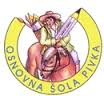 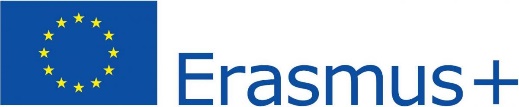 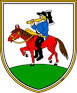 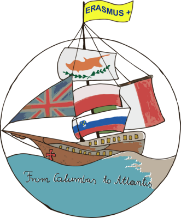 FROM COLUMBUS TO ATLANTIS7th – 12th October, 2019C3 – THE VOYAGE FROM ZERO TO ONEatOSNOVNA ŠOLA PIVKA, SLOVENIAITINERARYARRIVALSSunday, 6th October, 2019--------------------------------------------------------------------------------------=  Italy – (6th Oct. 15:46 - TRIESTE TRAIN STATION) – arrival at Pivka cca. 17:00      =  ITALIAN STUDENTS ARE PICKED UP BY HOST FAMILIES / TEACHERS GO TO HOSTEL  Monday, 7th October, 2019Guests come to school – hosts accompany their student guests to the school library / teachers go to the staff room (coffee) – HOST STUDENTS GO TO THEIR LESSONS8:00 – 8:10:A short welcome by the headteacher Alenka Tomšič in the MUSIC ROOM.8:10 – 8:30:A short tour of the school premises in THREE groups led by students RANJA KERIMI, EMA PETRCANJA SOTLAR, PATRIK VRANEŠIČ LEO HUSEINOVIĆ, LARISA URBANČIČ DJURIČIĆFinish the tour in the MUSIC ROOOM8:35 – 9:50:LISTENING TO INSTRUCTIONS FOR THE WORKSHOPSGROUP WORK INSTRUCTIONS***** EACH STUDENT SHOULD BRING A USB KEY*******9:50 – 10:15: (break) – A SNACK in the MUSIC ROOM – 18 + 6 = 24 10:30 – 11:00           = an introduction to the workshops given by a representative from the KOMPAS              TRAVEL AGENCY, Postojna on the process of planning a trip including – budget for             travel / accomodation, itinerary, what goes into making a travel webpage11:10 – 12:30 students will be divided into FIVE international groups made up of FIVE students (one from each country). Each group will represent a virtual travel agency. Each group will be led by a student from one of the partner countries: Group I will be led by an Italian student, Group II by a Polish student, Group III by an English student, Group IV by a Cyprian student and Group V by a Slovenian student. Group 1: ITALY, Slovenia, Cyprus, the UK, PolandGroup 2: POLAND, Italy, Slovenia, Cyprus, the UKGroup3: THE UK, Poland, Italy, Slovenia, CyprusGroup 4: CYPRUS, the UK, Poland, Italy, SloveniaGroup 5: SLOVENIA, Cyprus, the UK, Poland, Italy12.45 – take SCHOOL LUNCH PACKET                                                                                                    14:00 – 15:30 – POSTOJNA CAVE15:40 – odhod v PREDJAMSKI GRADcca. 16:00 – 17:00 – ogled graducca. 18:00 – odhod iz grada18:30 - 18:45 – prihod v Pivko***Call families to come and pick up the students – DINNER WITH FAMILIESTuesday, 8th October, 2019           Breakfast at hotel location / host students' homesGuest students come to school with their hosts by school bus8:00 – 9:50:continue working in groups 9:50 – 10:15: (break) A SNACKsnack – host and guest students have their snack together in their workshop rooms10:20 – 11:30continue working in their groups11:35 – 12:00        -     LUNCH PACKET 12:10 - DEPART FOR LIPICA 13:00 – ARRIVE AT LIPICA13:15 – program C (120 MIN (2,5 šolski uri.)15:00 – PREDSTAVA O LIPICI) Cca. 17:00  – depart 17:30 – guest teachers + GUEST STUDENTS  - dinner at PRI MLINU (Dolenja vas)24 + 8 + (3) = 35 osebURŠKA, MAJDA, DRAGICA, MARIZA19:15 – DEPART FOR Pivka – families pick up studentsWednesday, 9th October, 2019Breakfast at hotel location / host students' homes – a packed lunch from families /hotelGuest students come to school with their hosts by school bus……..WHOLE DAY EXCURSION……..FOR GUEST + HOST STUDENTS7:00 – depart for PLANINSKI MUZEJ, KRANJSKA GORA / NORDISKI CENTER, Planica / Ljubljana vecerja SOKOL / NAKUPOVANJE (EDO bus)  (accompanying teachers Majda, Urška, Eva, Mateja)  24 + 8 + 15 + 4 = 51 people9:00 – cca.12:00 PLANINSKI MUZEJ, KRANJSKA GORA / SNACK13:00 – 15:30 - NORDISKI CENTER, Planica18:00 – dinner at SOKOL / (souvenir shopping LJUBLJANA???)Cca. 19:30 – depart from LjubljanaCca. 20:30 / 21:00 – arrival at Pivka / families pick up all the students  Thursday, 10th October, 2019TECHNICAL DAY – WORKSHOPS on the theme of TRAVEL           Breakfast at hotel location / host students' homesGuest students come to school with their hosts by school bus8:00 – 9:50 – WORKSHOPS= FOREIGN + SLOVENIAN students continue working ON THE Erasmus + activity in their groups9:50 – 10:15: (break) A SNACKsnack – all students have their snacks in their workshops10:15 – 11:30:continue working in their groups and finish up – put material ob webpage /twin space if possible.11:45 – 12:30short cultural programme (for students from grades 4 – 9) V AVLIZAHVALA IN OBDARITEV GOSTOV…..FREE AFTERNOON WITH FAMILIES -  –    NASTOP NA RADIJU 94 -  2 foreign teachers+ Majda, Alenka, + 2 students                                                                                                                 (+ Urška za prevoz)Friday, 11th October, 2019Breakfast at hotel location / host students' homesGuest students come to school with their hosts by school bus8:15 – 9:50GROUP PHOTO – GUEST AND HOST STUDENTS + ALL TEACHERSMUSIC ROOM - EVALUATION OF MOBILITY – DISCUSSION AND QUESTIONNAIRES FOR STUDENTS AND TEACHERSSTUDENTS DISCUSS IN THEIR INTERNATIONAL GROUPS – write up one idea for future student exchanges /or/ what they would changeA LOOK AT THE COLLAGE PREPARED BY STUDENTS IN THE WORKSHOPS9:50 – 10:15 – SNACK (MUSIC ROOM) – ŠKOCJAN CAVE and PIRAN (EDO Tours) 10:30 – depart – from Pivka12:00 – 13:30 - visit the ŠKOCIJAN CAVEcca. 14:30 – depart for PIRAN  16:00 – 18:35 -  visit MEDIADOM, Piran19:00 – depart from PiranRETURN TO PIVKA – families pick up students – spend the rest of the day together